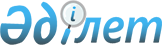 О проекте решения Совета Евразийской экономической комиссии "О внесении изменений в единую Товарную номенклатуру внешнеэкономической деятельности Таможенного союза и Единый таможенный тариф Таможенного союза в отношении отдельных видов амино-альдегидных смол"Решение Коллегии Евразийской экономической комиссии от 25 августа 2014 года № 148

      В соответствии с Договором о Евразийской экономической комиссии от 18 ноября 2011 года и Регламентом работы Евразийской экономической комиссии, утвержденным Решением Высшего Евразийского экономического совета от 18 ноября 2011 г. № 1, и на основании статьи 8 Соглашения о едином таможенно-тарифном регулировании от 25 января 2008 года Коллегия Евразийской экономической комиссии решила:



      1. Одобрить проект решения Совета Евразийской экономической комиссии «О внесении изменений в единую Товарную номенклатуру внешнеэкономической деятельности Таможенного союза и Единый таможенный тариф Таможенного союза в отношении отдельных видов амино-альдегидных смол» (прилагается) и внести его для рассмотрения на очередном заседании Совета Евразийской экономической комиссии.



      2. Настоящее Решение вступает в силу по истечении 30 календарных дней с даты его официального опубликования.      Председатель Коллегии

      Евразийской экономической комиссии         В. Христенко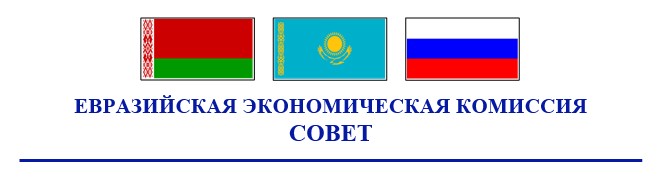  

РЕШЕНИЕ « »        20  г.           №                       г. О внесении изменений в единую Товарную номенклатуру

внешнеэкономической деятельности Таможенного

союза и Единый таможенный тариф Таможенного союза

в отношении отдельных видов амино-альдегидных смол      В соответствии с Договором о Евразийской экономической комиссии от 18 ноября 2011 года и Регламентом работы Евразийской экономической комиссии, утвержденным Решением Высшего Евразийского экономического совета от 18 ноября 2011 г. № 1, и на основании статьи 8 Соглашения о едином таможенно-тарифном регулировании от 25 января 2008 года Совет Евразийской экономической комиссии решил:

      1. Внести в единую Товарную номенклатуру внешнеэкономической деятельности Таможенного союза и Единый таможенный тариф Таможенного союза (приложение к Решению Совета Евразийской экономической комиссии от 16 июля 2012 г. № 54) следующие изменения:

      а) исключить из единой Товарной номенклатуры внешнеэкономической деятельности Таможенного союза субпозицию согласно приложению № 1;

      б) включить в единую Товарную номенклатуру внешнеэкономической деятельности Таможенного союза позиции согласно приложению № 2;

      в) установить ставки ввозных таможенных пошлин Единого таможенного тарифа Таможенного союза согласно приложению № 3.

      2. Коллегии Евразийской экономической комиссии подготовить проект решения Высшего Евразийского экономического совета на уровне глав государств о внесении изменений в Перечень чувствительных товаров, в отношении которых решение об изменении ставки ввозной таможенной пошлины принимается Советом Евразийской экономической комиссии, утвержденный Решением Межгосударственного Совета Евразийского экономического сообщества (Высшего органа Таможенного союза) от 27 ноября 2009 г. № 18.

      До внесения изменений в указанный Перечень решения об изменении ставок ввозных таможенных пошлин в отношении товаров, предусмотренных приложением № 3 к настоящему Решению, принимаются Советом Евразийской экономической комиссии.

      3. Настоящее Решение вступает в силу с 1 ноября 2014 г.ПРИЛОЖЕНИЕ № 1            

к Решению Совета           

Евразийской экономической комиссии 

от             2014 г.     №                                      СУБПОЗИЦИЯ,

                    исключаемая из единой Товарной номенклатуры

                         внешнеэкономической деятельности

                                Таможенного союзаПРИЛОЖЕНИЕ № 2            

к Решению Совета           

Евразийской экономической комиссии 

от             2014 г.     №                                       ПОЗИЦИИ,

                    включаемые в единую Товарную номенклатуру

                         внешнеэкономической деятельности

                               Таможенного союзаПРИЛОЖЕНИЕ № 3            

к Решению Совета           

Евразийской экономической комиссии 

от             2014 г.     №                                        СТАВКИ

                            ввозных таможенных пошлин

                            Единого таможенного тарифа

                                Таможенного союза
					© 2012. РГП на ПХВ «Институт законодательства и правовой информации Республики Казахстан» Министерства юстиции Республики Казахстан
				Члены Совета Евразийской экономической комиссии:Члены Совета Евразийской экономической комиссии:Члены Совета Евразийской экономической комиссии:От Республики

БеларусьОт Республики

КазахстанОт Российской

ФедерацииС. РумасБ. СагинтаевИ. ШуваловКод

ТН ВЭДНаименование позицииДоп.

ед. изм.3909 30 000 0- амино-альдегидные смолы прочие–Код

ТН ВЭДНаименование позицииДоп.

ед. изм.3909 30 000– амино-альдегидные смолы прочие:3909 30 000 1– – полиметиленфенилизоцианат

     (полимерный МДИ)–3909 30 000 9– – прочие–Код

ТН ВЭДНаименование позицииСтавка ввозной таможенной пошлины 

(в процентах от таможенной стоимости либо 

в евро, либо в долларах США)3909 30 000 1– – полиметиленфенилизоцианат

     (полимерный МДИ)03909 30 000 9– – прочие7,7